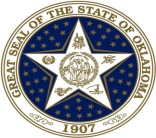 IN THE DISTRICT COURT OF CANADIAN COUNTYSTATE OF OKLAHOMACASE #____________________________________________________________                        ________________________________________                                                           Plaintiff(s)                          Attorney for Plaintiff                                                                                             VS._________________________________________                           ___________________________________________                                                            Defendant(s)                           Attorney for DefendantCOURT MINUTEDATE:___________________                                                JUDGE:_________________________________________HEARING ON: ___________________________________________________________________________________RULING BY COURT:____________________________________________________________________________________________________________________________________________________________________________________________________________________________________________________________________________________________________________________________________________________________________________________________________________________________________________________________________________________________________________________________________________________________________________________________________________________________________________________________________________________________________________________________________________________________________________________________________________________________________________________________________________________________________________________________________________________________________________________________________________________________________________________________________________________________________________________________________________________________________________________________________Approved: __________________________________           Approved: _______________________________________                   Attorney for Plaintiff                                                               PlaintiffApproved: __________________________________           Approved: _______________________________________                   Attorney for Defendant                                                           Defendant                                                                                                   ________________________________________________                                                                                                   JUDGE OF THE DISTRICT COURT                                                                       